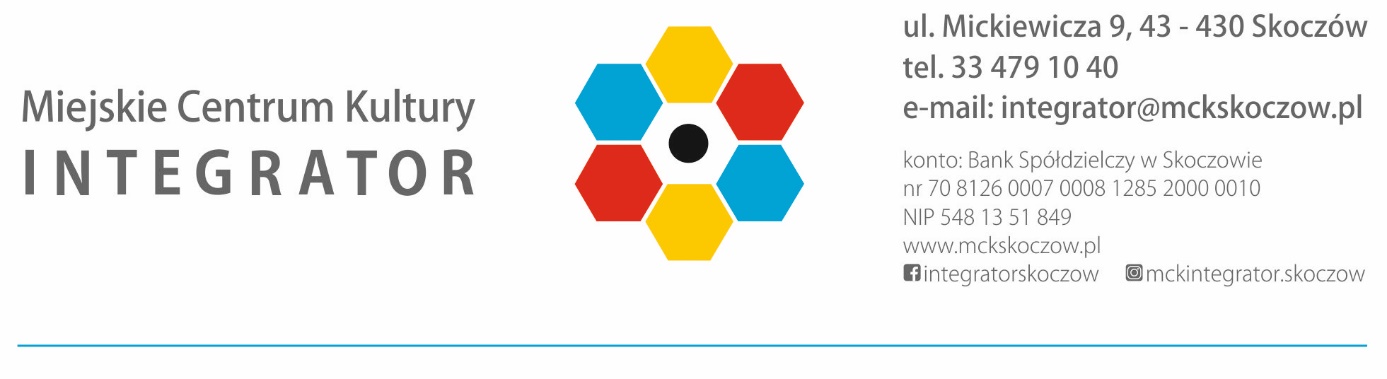 a) Nazwa placówki oświatowej:……………………………………………………………………………………………………………………………………………………………………………………………………b) Imiona i nazwiska uczestników:………………………………………………………………………………………………......................................................................................................................................................................................................................................................................................………………………………………………………………………………………………......c) Imię i nazwisko opiekuna, numer telefonu:………………………………………………………………………………………………......a) Nazwa placówki oświatowej:……………………………………………………………………………………………………………………………………………………………………………………………………b) Imiona i nazwiska uczestników:………………………………………………………………………………………………......................................................................................................................................................................................................................................................................................………………………………………………………………………………………………......c) Imię i nazwisko opiekuna, numer telefonu:………………………………………………………………………………………………......a) Nazwa placówki oświatowej:……………………………………………………………………………………………………………………………………………………………………………………………………b) Imiona i nazwiska uczestników:………………………………………………………………………………………………......................................................................................................................................................................................................................................................................................………………………………………………………………………………………………......c) Imię i nazwisko opiekuna, numer telefonu:………………………………………………………………………………………………......BOŻONARODZENIOWY KONKURSDEKORUJEMY ŚWIĘTAGRUDZIEŃ 2021KARTA ZGŁOSZENIOWAGRUPA IDokładne wypełnienie KARTY ZGŁOSZENIOWEJ usprawni organizację Konkursu. Zgłoszenia uczestnictwa w Konkursie prosimy do 24 listopada 2021 r. (godz. 16.00) przesłać na adres mailowy: estera.kwas@mckskoczow.pl lub osobiście dostarczyć                       do siedziby głównej MCK „Integrator” pod adres: Skoczów, ul. Mickiewicza 9 (pok. nr 11,                I piętro), Regulamin dostępny pod adresem: www.mckskoczow.plBOŻONARODZENIOWY KONKURSDEKORUJEMY ŚWIĘTAGRUDZIEŃ 2021KARTA ZGŁOSZENIOWAGRUPA IIDokładne wypełnienie KARTY ZGŁOSZENIOWEJ usprawni organizację Konkursu. Zgłoszenia uczestnictwa w Konkursie prosimy do 24 listopada 2021 r. (godz. 16.00) przesłać na adres mailowy: estera.kwas@mckskoczow.pl lub osobiście dostarczyć                       do siedziby głównej MCK „Integrator” pod adres: Skoczów, ul. Mickiewicza 9 (pok. nr 11,                I piętro), Regulamin dostępny pod adresem: www.mckskoczow.plBOŻONARODZENIOWY KONKURSDEKORUJEMY ŚWIĘTAGRUDZIEŃ 2021KARTA ZGŁOSZENIOWAGRUPA IIIDokładne wypełnienie KARTY ZGŁOSZENIOWEJ usprawni organizację Konkursu. Zgłoszenia uczestnictwa w Konkursie prosimy do 24 listopada 2021 r. (godz. 16.00) przesłać na adres mailowy: estera.kwas@mckskoczow.pl lub osobiście dostarczyć                       do siedziby głównej MCK „Integrator” pod adres: Skoczów, ul. Mickiewicza 9 (pok. nr 11,                I piętro), Regulamin dostępny pod adresem: www.mckskoczow.pl